PENGEMBANGAN MEDIA PEMBELAJARAN EXPLOSION BOX PADA TEMA MENUJU MASYARAKAT SEJAHTERA KELAS VI SDFIMA EGA DITA BR TARIGANNPM. 181434065ABSTRAK Penelitian ini dilatar belakangi bahwasannya masih ada beberapa kendala seperti, proses pembelajaran yang dilaksanakan pendidik jika dilihat dari segi media masih kurang variatif, Pada waktu pembelajaran guru hanya menjelaskan dan siswa hanya mendengarkan penjelasan dari guru, sehingga keterapilan berpikir siswa dalam proses pembelajaran di kelas VI belum terlihat, akibatnya kemampuan berpikir siswa masih kurang. Penelitian dilakukan dengan tujuan untuk Mengembangkan Media Explosion Box Tematik Tema Menuju Masyarakat Sejahtera  Kelas VI SD. Dengan adanya Explosion Box peserta didik lebih tertarik dan termotivasi dalam kegiatan belajar mengajar. Penelitian yang dilakukan oleh penulis, yaitu penelitian Reseacrhand Development (R&D) yang dilakukan dengan beberapa tahapan yaitu (1) Analisi (Analysis) Tahap analisis yang dilakukan mencakup tiga hal yaitu analisis kebutuhan, analisis kurikulum, dan analisis  karakter peserta didik (2) Perancangan (Design) Acuan dalam penyusunan pembuatan media buku cerita bergambar adalah spesifikasi produk yang telah dibuat, (3) Pengembangan (Development). Pada tahap ini pengembangan media akan dilakukan uji telaah Oleh Ahli media, Ahli materi dan guru. Berdasarkan hasil telaah respon guru  yang terbagi ke dalam 4 aspek, penilaian secara keseluruhan terhadap respon guru terhadap media didapatkan persentase sebesar 95%. Hasil telaah ahli media yang terbagi ke dalam 5 aspek, penilaian secara keseluruhan terhadap telaah ahli media mendapatkan persentase sebesar 82%. Dan hasil telaah ahli materi  yang terbagi ke dalam 5 aspek, penilaian secara keseluruhan terhadap telaah ahli media mendapatkan persentase sebesar 92%. Persentase keseluruhan dari ahli pembelajaran termasuk cukup layak sedangkan ahli media dan ahli materi termasuk kriteria layak untuk digunakan sebagai media dalam aktivitas pembelajaran siswa kelas VI SD tema menuju masyarakat sejahtera.Kata Kunci: Media Explosion Box,Menuju Masyrakat Sejahtera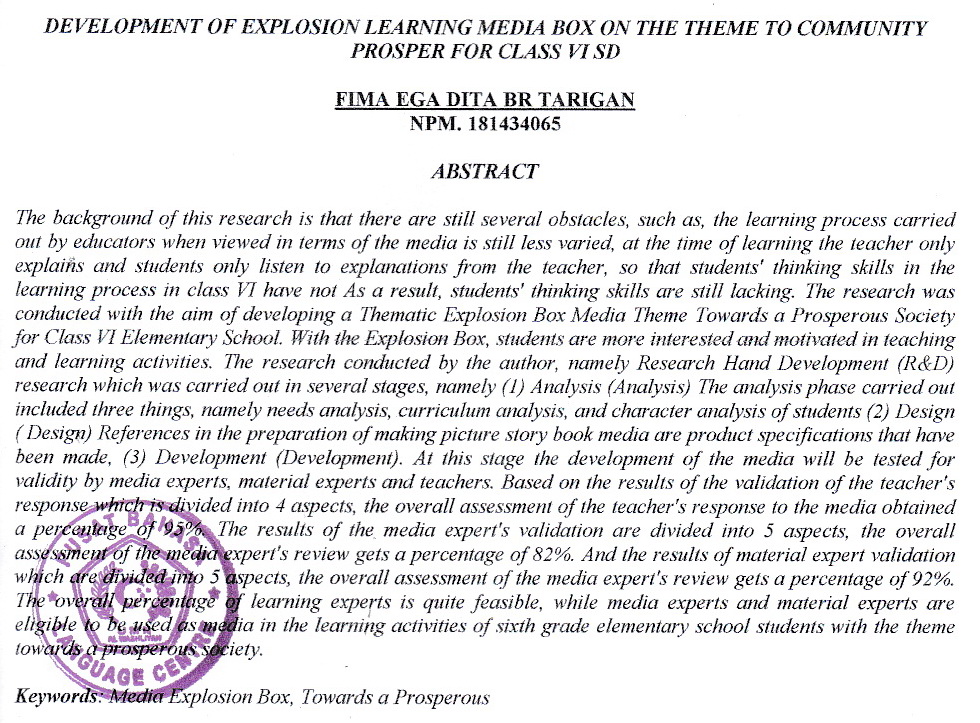 